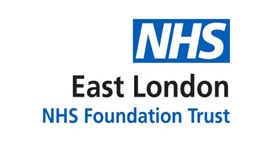 Dispensing Medicines Out of Hours PolicyThis policy applies to dispensing medication out-of-hours in home treatment teams, crisis hubs and inpatient wards.VERSION CONTROL SUMMARYContentsIntroduction When a patient requires TTA (to take away) or STL (short term leave) medication, in case of discharge or short term leave, the standard procedure is for this to be dispensed by pharmacy. However, it will not always be possible for pharmacy to dispense these, for example during outside of normal working hours. In such cases, a nurse or a prescriber (doctor, non-medical prescriber, advanced clinical practitioner) may dispense individual doses of medicines into suitability labelled containers. Dispensing represents an extension to your professional practice and should be in accordance with the registered prescriber’s prescription and as per the guidance of the policy. The patient has the legal right to expect that the dispensing will be carried out with the same reasonable skill and care that would be expected from a pharmacist. Out-of-hour dispensing should be limited to exceptional circumstances and a limited supply of medication can be dispensed from medication stock to ensure doses of essential medication are not missed. Dispensing by a nurse or a prescriber (doctor, non-medical prescriber, advanced clinical practitioner) from stock into containers that are neither labelled (with clear instructions for administration) or child-proof is unsafe and illegal. Wherever possible, medicines left with patients for them to self-administer will be dispensed by pharmacy as TTAs (To Take Away).Nursing guidance “Registrants may in exceptional circumstances label from stock and supply a clinically appropriate medicine to a patient, against a written prescription (not PGD), for self-administration or administration by another professional, and to advise on its safe and effective use.”NMC Standards for medicines management. Section 2, standard 4Doctors’ guidance“Your primary duty is to act in your patient’s best interests. You must also make efficient use of the resources available to you. You should not prescribe in a manner that conflict with either of these duties. You should respect patients’ freedom to choose where to have their prescribed medicines dispensed. You should not prescribe differently for patients to whom you also dispense for your own or your employers’ commercial or financial benefit.”Good Practice in Prescribing Medicines (September 2008)This policy applies to the following services:Home Treatment Teams Inpatient wardsMental health hubsPurpose of policyThe aim of this policy is to ensure that staff members comply with professional and legal requirements of dispensing medication out-of-hours. Definitions Non-nursing staffFor the purpose of this document, non-nursing staff refers to staff who are not registered (first level) nurses.  For the purpose of this document they may also be referred to as staff members.  These include:Social WorkersOccupational TherapistsHealth Care AssistantsSupport WorkersOutreach WorkersPsychologists PrescribingThis refers to the prescription of medicines.  A medicine can be written up on JAC, a community prescription chart or on an out-patient prescription.  Medicines can only be prescribed by doctors and qualified independent non-medical prescribers which may be a nurse or a pharmacist.   Dispensing The supply of medication from stock against a valid prescription together with information and advice to enable safe and effective use by patients and carers, and maintenance of appropriate records. Dispensing includes activities such as checking the validity of the prescription, the appropriateness of a medicine for an individual patient, assembly of the product, labelling in accordance with legal requirements and providing information leaflets for the patient.DispenserIn this policy a dispenser will be either a prescriber (doctor, non-medical prescriber, advanced clinical practitioner) (for inpatient wards) or a registered nurse or nursing associate (for home treatment team) who assembles medication from stock against a valid prescription for a supply. AdministrationIn this context, administration refers to the act of selecting a dose of medication and placing it in the hand or mouth of the patient. The administration of medicines must not be carried out by non-nursing staff.  Please refer to the Trust Medicines Policy and Community Medicines Policy. Supervision of self-administration In community a non-nursing member of staff may prompt a patient to take their medicine or supervise the patient to self-administer medicines.  Non-nursing staff should not administer medicine on the patient’s behalf.  Please refer to the Trust Community Medicines Policy. Clinical ChecksThe following Clinical checks must be made before a medicine is dispensed:Procedure for inpatient dispensingWhere possible the following steps should be tried prior to dispensing medication:In the first instance, the patient should be encouraged to stay on the ward until TTAs can be obtained from Pharmacy.If the patient insists on leaving that day, and they are due medication later on, they should be encouraged to stay for their next dose of medication and to return the following day to collect TTAs.If the patient insists on leaving immediately and they are due medication, they may be able to take their next dose before leaving and return the following day for their next dose or to collect TTAs.If the patient refuses the above, where available, a pre-pack of the medication may be given (see local procedures).If the above are not possible, or Pharmacy is shut the next day, medication can be prescribed on an FP10 (where available-see local procedures) which the patient can take to their local pharmacy. Where the patient refuses all of the above, the carers or relatives should be informed. The following procedure should then be followed for dispensing medication:NB Where possible patient’s own drugs can be returned to the patient (see Patient’s Own Drugs Policy).Medicines should be dispensed from ward stock or from the emergency drug cupboard in line with a valid prescription. Materials required for dispensing medicines are located in the Emergency Drug Room/Cupboard (EDR). Controlled drug schedule 2 or schedule 3 (including Temazepam) cannot be dispensed without the presence of a pharmacist.  Medication must be dispensed by a prescriber (doctor, non-medical prescriber, advanced clinical practitioner)and checked by a second prescriber (doctor, non-medical prescriber, advanced clinical practitioner)or nurse.Medicines must be dispensed into a suitable container that is either a tablet bottle with a child-proof top or a cardboard container (supplied by pharmacy in EDR). No more than 3 days TTA can be given OOH.The container must be labelled, using pre-printed labels supplied by pharmacy in EDR. The label should be written in indelible black ink. The label must contain the following information:the patient’s namethe drug name, strength, form and quantitythe dose directions the time of administration (preferably relate this to the patient’s regular routine)the date of dispensingKeep out of the reach of childrenAddress and name of teamRoute of administration (Apply, Take...)Warning labels (see Appendix A)Sample Labels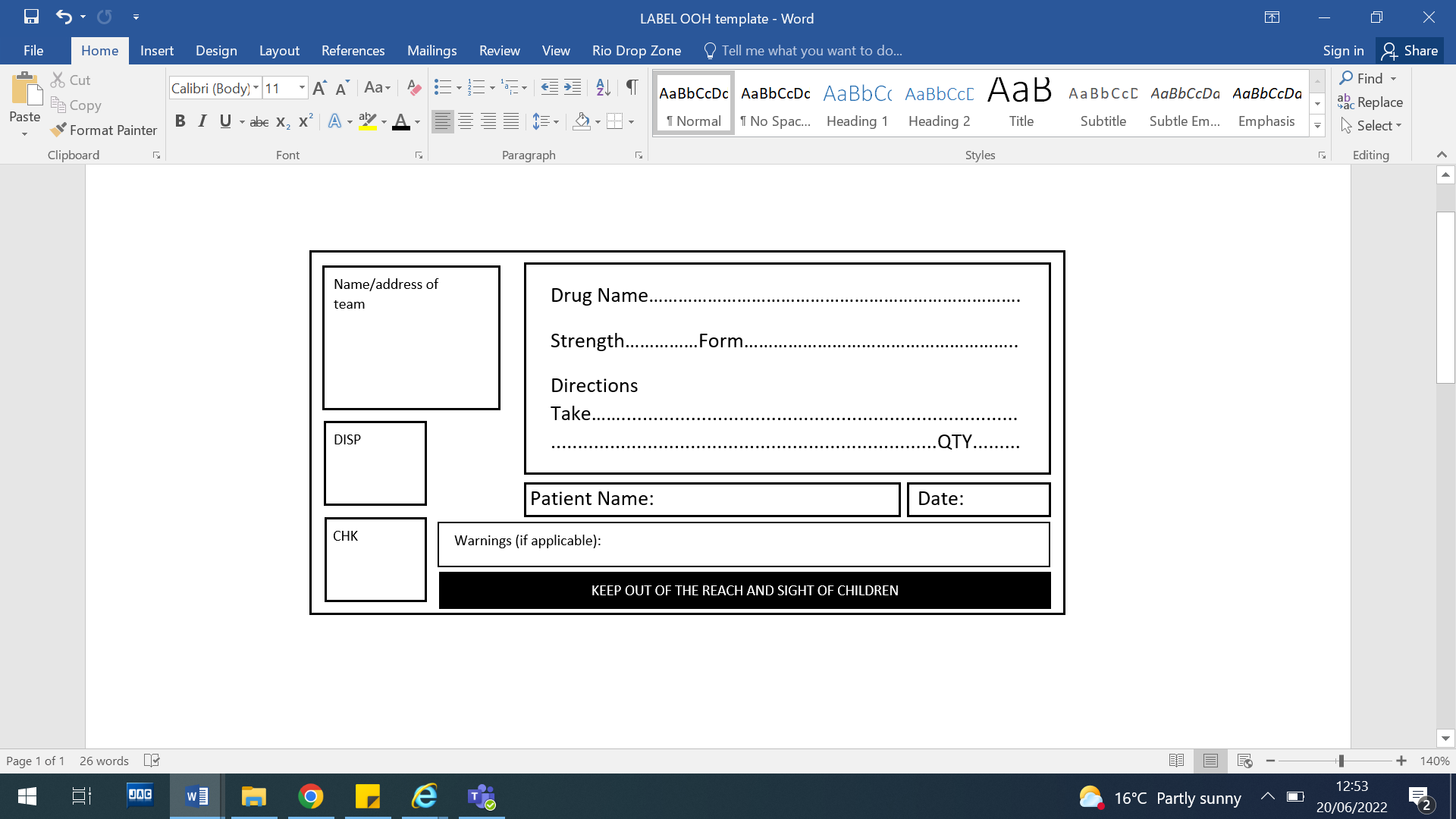 This must be checked by a second prescriber (doctor, non-medical prescriber, advanced clinical practitioner) or nurse.The checker should refer to “Dispensing Checklist” – (Appendix B) to aid a complete checking process.Complete the dispensing log sheet (Appendix C) which must be signed by both members of staff.  The same two members of staff must sign the label on the pharmacy box.These records will be audited by pharmacy and cross-checked with the number of containers supplied by pharmacy and used by the ward.Nurse/Prescriber to send email to appropriate pharmacy team informing of OOH dispensing. This will allow day team to organise full 14day TTA as appropriate.Procedure for home treatment team dispensingWhere possible the following steps should be tried prior to dispensing medication:In the first instance, the situation should be identified as an exceptional circumstance and medication is required immediately for treatment.If available, a pre-pack/ PGD of the medication may be given (see local policies).If the above is not possible, or pharmacy is shut the next day, medication can be prescribed on an FP10 (where available -see local policies) which the service user can take to their local pharmacy. Physical alterations to patient’s own medication constitute dispensing and should be avoided.If the above cannot be completed, the following procedure should then be followed for dispensing medication:NB: Medicines must not be dispensed by the prescriber that has written the prescription.  Where medicines are prescribed by an independent non-medical prescriber, they must be dispensed by another member of staff.  Equally, if prescribed by a doctor, they must then be dispensed by another member of staff.Medicines only from team stock list should be dispensed in line with a valid prescription by a registered nurse or a nursing associate. Controlled drug schedule 2 or schedule 3 cannot be dispensed without the presence of a pharmacist. Only controlled drugs schedule 4 part 1 (e.g. diazepam, lorazepam) can be dispensed to a service user. Refer to controlled drug policy. If unsure, contact on-call pharmacist.Medicines must be dispensed into a suitable container that is a bottle or carton supplied by pharmacy. No more than 3 days TTA can be given OOH.The container must be labelled, using pre-printed labels where possible. The label should be written in indelible black ink. The label must contain the following information:the patient’s namethe drug name, strength and form quantitythe dose directions the time of administration (preferably relate this to the patient’s regular routine)the date of dispensingKeep out of the reach of childrenAddress and name of teamRoute of administration (Apply, Take...)Warning labels (see Appendix A)Sample LabelsThis must be checked by a second member of staff.  Whenever possible, the checker must be a qualified nurse.  In the absence of another qualified nurse, the second checker, in order of priority, may be a social worker, an occupational therapist or a support worker (all of whom must have undertaken compulsory training).The checker should refer to “Dispensing Checklist” – (Appendix B) to aid a complete checking process.Nurse/Prescriber to send email to HTT pharmacist informing of OOH dispensing. This will allow day team to organise full 14 day TTA as appropriate.Complete the dispensing log sheet (Appendix C) which must be signed by both members of staff.  The same two members of staff must sign the label on the pharmacy box.Checking(a)	For each dispensed item, check the following to ensure that the contents of the container are in accordance with the prescription:Drug nameForm e.g. tablets or capsulesStrength e.g. x mgQuantityDrug expiry dateAppearance of the drug is as expected(b)	For each dispensed item, check the label to ensure that the details correspond with the patient, the prescription and the contents of the container.  The label must be clearly written in indelible black ink. The label must contain the following information.Drug nameFormStrengthQuantity e.g. number of tablets suppliedDirections for taking medicine i.e. number of tablets (or capsules) to be taken, and time or frequency e.g. “Take one tablet at night” or “Take two capsules twice a day”.  NB Use plain English to ensure patient understanding.Patient’s nameDate of dispensingAppropriate additional labels e.g. BNF cautionary and advisory labels (see attached list).Keep out of the reach of childrenTeam name dispensing medicineDispenser and checkers initialsSample Labels	Medication ErrorsIf a dispensing error is made, a DATIX incident form must be completed and sent to the risk management team. Please refer to the Trust Medicines Policy and Trust-wide policies for the Management of Incidents for full details of what to do should a medication error occur.	Documentation The details of dispensing must be detailed on the dispensing log sheet (Appendix C).  Details must also be documented in the patient’s case notes on Rio and on the prescription chart or as a note on JAC.	Training In order for a nurse to dispense and non-nursing staff member to check, the following training is compulsory:i)	Practical dispensing issuesii)	Legal aspects of dispensing This training will be provided locally by the Pharmacy Department.Additional training in Medicines Management should be included in each staff member’s professional development plan.  Medicines Management Training is available on OLM. AuditThe following aspects of nurse dispensing will be audited by the team every 6 months:i)	Medication errors ii)	Dispensing log sheet documentationiii)	Documentation in patient’s case notesThe auditor is responsible for sharing the report with the team. It is important staff of all levels have access to the audit data results and it is suggested this is included as an agenda item in the relevant team meeting.Appendix ACautionary and Advisory Labels to be added to Container (This list is for reference only and not exhaustive. Always refer to the British National Formulary (BNF) Appendix 9 for updated warning labels and https://bnf.nice.org.uk/about/labels.html/Cautionary and Advisory Labels to be added to Container (This list is for reference only and not exhaustive. Always refer to the British National Formulary (BNF) Appendix 9 for updated warning labels and https://bnf.nice.org.uk/about/labels.htmlCautionary and Advisory Labels to be added to Container (This list is for reference only and not exhaustive. Always refer to the British National Formulary (BNF) Appendix 9 for updated warning labels and https://bnf.nice.org.uk/about/labels.htmlAppendix BChecklist For Dispensing and Labelling MedicinesAppendix BAppendix COut of hours Dispensing Log SheetPlease fill in the table below if you remove any items from the EDR cupboard. Thank you!Dispenser can include NMP/ACP/Doctor please indicateVersion number :6.0Consultation Groups Medicines Committee, Nurse Advisory Council, Clinical Risk Group and HTTApproved by (Sponsor Group)Medicines CommitteeRatified by:Medicines CommitteeDate ratified:October 2023Name of originator/author:Chief PharmacistExecutive Director lead :Chief Medical DirectorImplementation Date :October 2023Last Review Date October 2023Next Review date:October 2023Services Applicable Trust wideXMental Health and LD Community Health Services VersionDateStatusComment/Changes1.0August 2005Final2.0January 2008FinalChanges in line with current policy format.  Changed logo to new one.3.0July 2017Final Document control summary amendedTitle changed to reflect applicable teamsIntroduction changedDefinitions updated for non-nursing staff, prescribing, dispensing, administration and supervision of self-administrationClinical checks moved to prior dispensing procedure Procedure for inpatient dispensing addedProcedure for nurse dispensing updated and sample label addedControlled drugs mentioned in line with policy.Checking separated in policyTraining section updatedAudit section updatedAppendix A title amendedAppendix C changed4.0November 2020Final Document control summary amendedTitle changed to reflect applicable teamsIntroduction updated and changed to reflect applicable teamsProcedure for HTT dispensingChecking updated with label sampleChanges made to the document to include JAC prescriptionsSection 6 changed to allow for dispensing of CD schedule 4 part 1 only as TTAsAppendix A: update BNF caution labels and link to online resource.5.0June 2022FinalUnderline added to line (c) and (f) in procedure for inpatient dispensing Sample labels amended on page 8,10 and 11Line (h) added to inpatient dispensingProcedure for HTT dispensing, PGD added to line 2Lithium citrate added to Appendix A page 14Line added to HTT dispensing (f) page 10Appendix A- page 14 olanzapine and amisulpride added, page 15 promethazine added and trifluoperazine removedAppendix A all warning labels updatedLine added to (b) of inpatient  (5) and HTT (6) 6.0January 2023Final Amendment to who can dispense OOH with a nurse to include any prescriber such as NMP, ACPPage No.1.2.         Introduction Purpose of policy553.Definitions 54.5.Clinical ChecksProcedure for inpatient dispensing676.7.Procedure for home treatment team dispensing (using nurse dispensing)Checking8108.Medication Errors119.Documentation1110.Training1111.Audit11Appendices Appendix A:	Cautionary and advisory labels to be added to container13Appendix B:	Checklist for dispensing medicines17Appendix C:	Dispensing log sheet 18CheckDetailsDoseCheck the dose is within the range stated in an up-to-date British National Formulary (BNF)If the dose is above BNF maximum limits, check the medical notes to see if the reason for this is clearly documentedIf there is no reason stated in the notes or the reason is unknown, check with the prescriberInteractionsCheck for possible interactions between all other medicines: prescribed, over-the-counter and herbalInformation sources: prescriber, BNF, on-call pharmacy.Side EffectsCheck potential side effects for each medicine dispensedInformation sources: Patient Information Leaflets (Intranet/Information/Leaflets Medicines).Allergy statusCheck the allergy status of the patient before dispensing medicinesInformation sources: JAC or front of the medication chart, patient’s notes, patient, carer, GP.DrugWarning Label NumberWarningAmitriptyline22 – Warning – may cause drowsiness.  If affected do not drive or operate machinery.  Avoid alcoholic drink.Amisulpride22 – Warning – may cause drowsiness.  If affected do not drive or operate machinery.  Avoid alcoholic drink.Carbamazepine Modified Release3, 8, 253 – May cause drowsiness.  If affected do not drive or operate machinery.8 – Do not stop taking this medication except on your doctor’s advice25 – Swallowed whole, not chewed.Carbamazepine3, 83 – May cause drowsiness.  If affected do not drive or operate machinery.8 – Do not stop taking this medication except on your doctors adviceChlorpromazine2, 112 – Warning – may cause drowsiness.  If affected do not drive or operate machinery.  Avoid alcoholic drink.11 – Avoid exposure of skin to direct sunlight or sun lamps DiazepamThis is a Controlled Drug (CD) (Schedule 4 part 1).  Nurses may administer these to patients in accordance with the doctor’s directions but dispensed supplies may NOT be left with the patient or carer, unless the dispensed medicine has been checked by a doctor or pharmacist.  The doctor or pharmacist should sign the dispensing record to confirm this.2 2 – Warning – may cause drowsiness.  If affected do not drive or operate machinery.  Avoid alcoholic drink.Fluoxetine NoneHaloperidol 22- Warning – May cause drowsiness.  If affected do not drive or operate machinery.  Avoid alcoholic drink.Lithium Carbonate Modified Release  (Priadel)10, 2510 – Warning – Follow the printed instructions you have been given with this medicine25 – Swallowed whole, not chewed.Lithium Citrate liquid (Priadel)10 10 – Warning – Follow the printed instructions you have been given with this medicineLofepramine22- Warning – May cause drowsiness.  If affected do not drive or operate machinery.  Avoid alcoholic drink.LorazepamThis is a Controlled Drug (CD) (Schedule 4 part 1).  Nurses may administer these to patients in accordance with the doctor’s directions but dispensed supplied may NOT be left with the patient or carer, unless the dispensed medicine has been checked by a doctor or pharmacist.  The doctor or pharmacist should sign the dispensing record to confirm this.2 2- Warning – May cause drowsiness.  If affected do not drive or operate machinery.  Avoid alcoholic drink.Mirtazapine 2, 252- Warning – May cause drowsiness.  If affected do not drive or operate machinery.  Avoid alcoholic drink.25 – Swallowed whole, not chewed.Olanzapine oro-dispersible 22- Warning – May cause drowsiness.  If affected do not drive or operate machinery.  Avoid alcoholic drink.Olanzapine 22- Warning – May cause drowsiness.  If affected do not drive or operate machinery.  Avoid alcoholic drink.OrphenadrineNoneParoxetine 2121 – Take with or after food.Procyclidine NonePromethazine22- Warning – May cause drowsiness.  If affected do not drive or operate machinery.  Avoid alcoholic drink.Propranolol88 – Do not stop taking this medication except on your doctor’s advice.Risperidone 22- Warning – May cause drowsiness.  If affected do not drive or operate machinery.  Avoid alcoholic drink.Sertraline None Sodium Valproate Enteric Coated 8,10,218 – Do not stop taking this medication except on your doctor’s advice.10 – Warning – Follow the printed instructions you have been given with this medicine21- Take with or just after food, or mealSodium Valproate Modified Release8, 10, 218 – Do not stop taking this medication except on your doctor’s advice.10 – Warning – Follow the printed instructions you have been given with this medicine21- Take with or just after food, or mealSodium Valproate Crushable 100mg88 – Do not stop taking this medication except on your doctor’s advice.Crush or chewSulpiride 22- Warning – May cause drowsiness.  If affected do not drive or operate machinery.  Avoid alcoholic drink.Thiamine None Venlafaxine Modified Release capsules/tablets3, 21, 253 – May cause drowsiness.  If affected do not drive or operate machinery.21 – Take this medicine with or after meals 25 – Swallowed whole, not chewed.Zopiclone 19, 2519 – Warning – Causes drowsiness which may continue the next day.  If affected do not drive or operate machinery.  Avoid alcoholic drink.25 – Swallowed whole, not chewed.Dispensing Dispenser Checker Drug Name and StrengthDrug Form (tablets, liquid)QuantityDrug Expiry DateAppearance of the drug is as expected Label Dispenser Checker Drug nameFormStrength QuantityDirections Patient’s nameDate of dispensing Appropriate additional labels (Appendix A)Keep out of the reach of childrenTeam name dispensing medicineDispenser and checkers initials Date and timeTeamPatient NameConsultantMedicine Dispensed, strength and formDirectionsDispenser Signature and profession Checkers Signature and profession